Buckminster Primary SchoolBritish Values Policy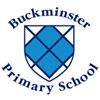 This information should be taken and used as part of Buckminster Primary School’s overall strategy and implemented within the context of our vision and instrument of government aims. Buckminster School is not a church school but has a strong Christian ethos at the centre of all that it does.1. AIMS AND OBJECTIVES1.1 At Buckminster we promote the fundamental British values of democracy, the rule of law, individual liberty, and mutual respect and tolerance of those with different faiths and beliefs.1.2 Actively promoting these values means challenging opinions or behaviours in school that are contrary to fundamental British values. Attempts to promote systems that undermine British values would be completely at odds with our duty to provide Spiritual, Moral, Social and Cultural education.1.3 School staff are expected to uphold public trust in the profession and to maintain high standards of ethics and behaviour, within and outside school. This includes not undermining fundamental British values.2. SPIRITUAL, MORAL, SOCIAL AND CULTURAL EDUCATION (SMSC)2.1 Through our provision of SMSC we:enable pupils to develop their self-knowledgeenable pupils to distinguish right from wrong and to respect the civil and criminal law of Englandencourage pupils to accept responsibility for their behaviour, show initiative, and understand how they can positively contribute to the lives of those living and working within the locality of the school, and to the wider societyenable pupils to acquire a broad general knowledge of, and respect for, public institutions and services in Englandfurther tolerance and harmony between different cultural traditions by enabling pupils to acquire an appreciation of, and respect for, their own and other culturesencourage respect for oneself, and for othersencourage respect for democracy and support for participation on the democratic processes, including respect for the basis on which law is made and applied in England3. KNOWLEDGE AND UNDERSTANDING OF BRITISH VALUES3.1 Through our teaching of British values we expect that pupils will:understand how citizens can influence decision-making through the democratic processappreciate that living under the rule of law protects individual citizens and is essential for their wellbeing and safetyencourage pupils to accept responsibility for their behaviour, show initiative, and understand how they can positively contribute to the lives of those living and working within the locality of the school, and to the wider societyunderstand that the freedom to choose and hold other faiths and beliefs is protected in lawaccept that other people having different faiths or beliefs to oneself (or having none) should be accepted and tolerated, and should not be the cause of prejudicial or discriminatory behaviourunderstand the importance of identifying and combatting discrimination3.2 It is not necessary for schools or individuals to 'promote' teachings, beliefs or opinions that conflict with their own, but nor is it acceptable to promote discrimination against people or groups on the basis of their belief, opinion or backgroundJanuary 2017This policy has been written by Debbie Clarke and discussed with all staffThis policy was discussed with Governors on …………………………………………..This policy will be renewed January 2019 or earlier if government guidance changes